Summer 2022                                                                         OUTLINE OF WORK                                                                        YEAR 3Summer 2022                                                                         OUTLINE OF WORK                                                                        YEAR 3Summer 2022                                                                         OUTLINE OF WORK                                                                        YEAR 3Summer 2022                                                                         OUTLINE OF WORK                                                                        YEAR 3Summer 2022                                                                         OUTLINE OF WORK                                                                        YEAR 3ENGLISHPlan, draft and write using a variety of forms.Proofread for spelling and punctuation errors.Stories based on a book: imaginary worlds and historical fiction - varied sentence structure, dialogue and awareness of audience.Reports and newspapers: Identifying key features, locating information, making notes, sequencing and presenting in a recognised format, using paragraphs.Grammar: Use and understand grammatical terminology such as conjunction, adverbial, commas, apostrophes and inverted comma.Spelling: learning keywords and developing a range of different strategies for spelling.Handwriting: developing accuracy, fluency and spacing between and within words.ENGLISHPlan, draft and write using a variety of forms.Proofread for spelling and punctuation errors.Stories based on a book: imaginary worlds and historical fiction - varied sentence structure, dialogue and awareness of audience.Reports and newspapers: Identifying key features, locating information, making notes, sequencing and presenting in a recognised format, using paragraphs.Grammar: Use and understand grammatical terminology such as conjunction, adverbial, commas, apostrophes and inverted comma.Spelling: learning keywords and developing a range of different strategies for spelling.Handwriting: developing accuracy, fluency and spacing between and within words.MATHEMATICSFractionsTimeGeometryMeasurement – mass and capacity 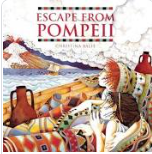 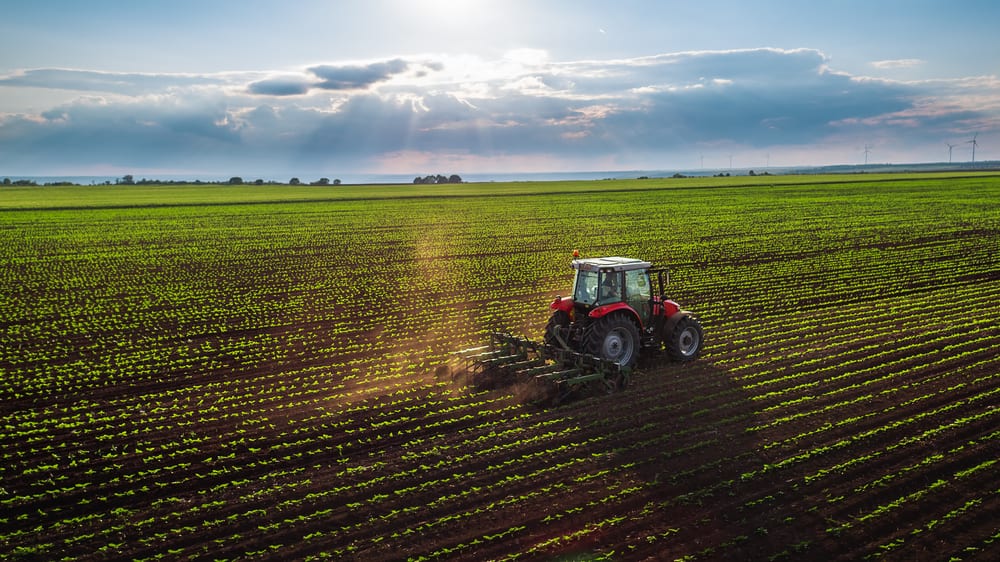 MATHEMATICSFractionsTimeGeometryMeasurement – mass and capacity PSHE & CITIZENSHIP:Healthy lifestylesWhat jobs would we like and what skills will we need?PE:AthleticsGAMESTennis, RoundersMUSICExploring ostinato patterns using pitched and percussion instrumentsListening to music from the past. E.g: Carillon from L’Arlésienne by Bizet and the medieval O Beata Infantia DTCookingConstruction – Roman engineersFRENCHGiving the date with days, months and yearsSaying our birthdaysSPECIAL EXPERIENCESHampshire Farms visitFishbourne Roman Palace VisitCOMPUTINGUsing the internet for researchGoogle DocsCoding – algorithms: events and conditionalsHISTORYRomansCaesar – to invade Britain or not to invade?Boudica – should she rebel?Roman towns – team spying activityEvaluating factors that helped the Romans control their empireRomans leaving Britain/ legacyHISTORYRomansCaesar – to invade Britain or not to invade?Boudica – should she rebel?Roman towns – team spying activityEvaluating factors that helped the Romans control their empireRomans leaving Britain/ legacyGEOGRAPHYWhere does our food come from?Locating countries using an atlas – equator, tropics of Cancer and Capricorn, latitude and longitude.Contrasting farms in different areas of the UKStarting to think about climate zones and biomesPSHE & CITIZENSHIP:Healthy lifestylesWhat jobs would we like and what skills will we need?PE:AthleticsGAMESTennis, RoundersMUSICExploring ostinato patterns using pitched and percussion instrumentsListening to music from the past. E.g: Carillon from L’Arlésienne by Bizet and the medieval O Beata Infantia DTCookingConstruction – Roman engineersFRENCHGiving the date with days, months and yearsSaying our birthdaysSPECIAL EXPERIENCESHampshire Farms visitFishbourne Roman Palace VisitSCIENCEHealthy eating, healthy heart.MagnetsARTNatural outdoor art – Andy GoldsworthyStill life in the style of Cezanne – drawing and oil pastelsAboriginal dreamtime artMosaicsARTNatural outdoor art – Andy GoldsworthyStill life in the style of Cezanne – drawing and oil pastelsAboriginal dreamtime artMosaicsR.E.Hindu Rituals – Learning about the Sacred Thread ceremony and the value of ritualsPeople of God – Exploring the Christian and Jewish idea of covenant through the story of NoahPSHE & CITIZENSHIP:Healthy lifestylesWhat jobs would we like and what skills will we need?PE:AthleticsGAMESTennis, RoundersMUSICExploring ostinato patterns using pitched and percussion instrumentsListening to music from the past. E.g: Carillon from L’Arlésienne by Bizet and the medieval O Beata Infantia DTCookingConstruction – Roman engineersFRENCHGiving the date with days, months and yearsSaying our birthdaysSPECIAL EXPERIENCESHampshire Farms visitFishbourne Roman Palace Visit